PROCÉDURE ECANDIDATURE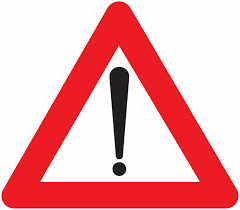 La candidature ne vaut pas inscriptionCandidater à l’IUT du Havre Connectez-vous à : https://ecandidature.univ-lehavre.fr/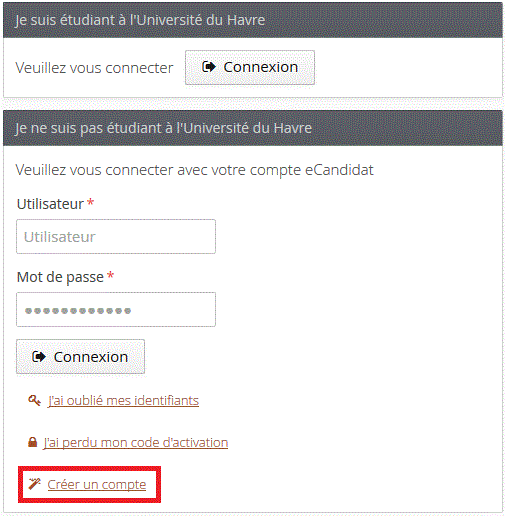 Création de votre compte 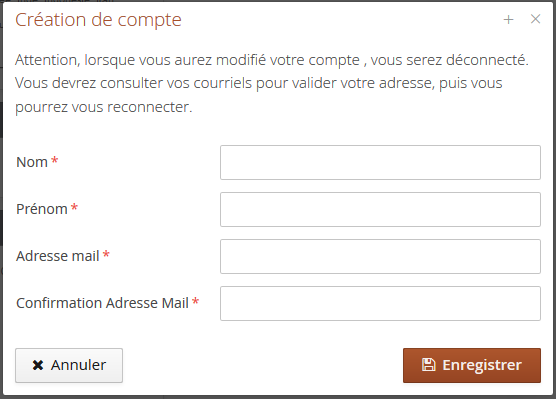 1) SAISIE DES INFORMATIONS DU CANDIDATVous devez obligatoirement renseigner les différentes rubriques indiquées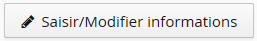 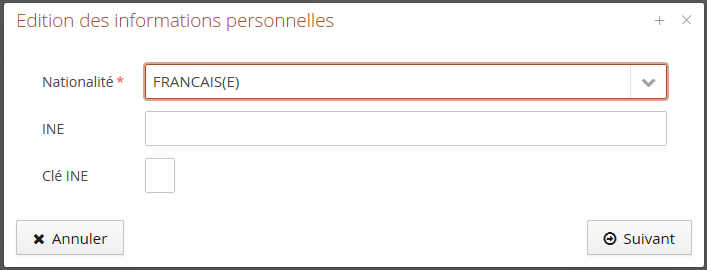 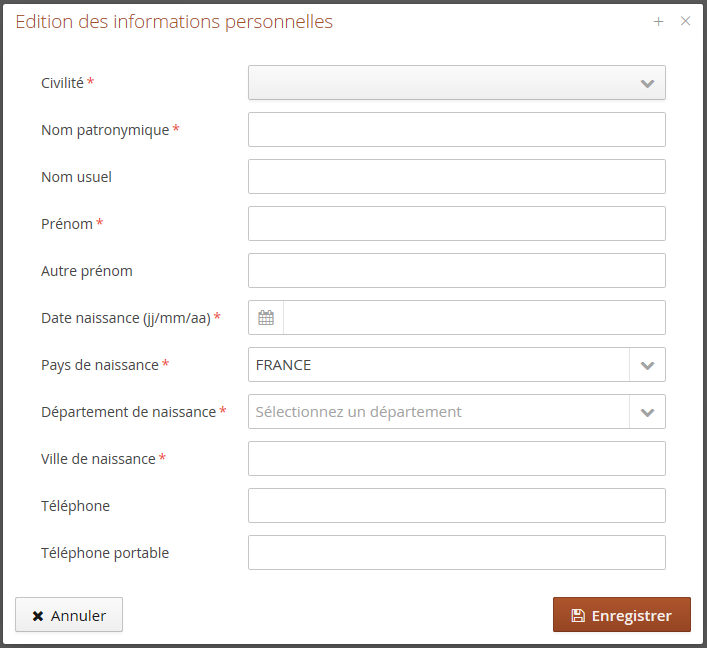 Cliquez sur « Enregistrer »VEUILLEZ ENSUITE COMPLÉTER CHAQUE ETAPE JUSQU’AU CHOIX DE LA FORMATION2) CHOIX DE LA FORMATION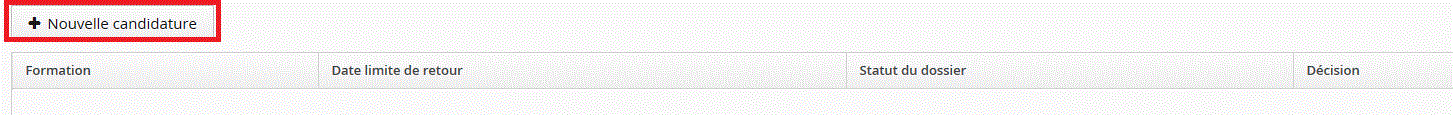 Cliquez sur « nouvelle candidature »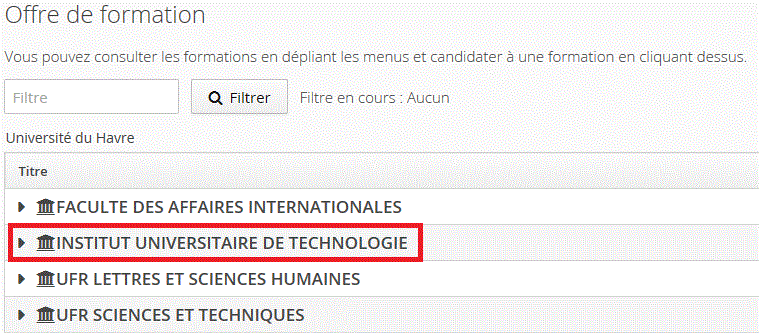 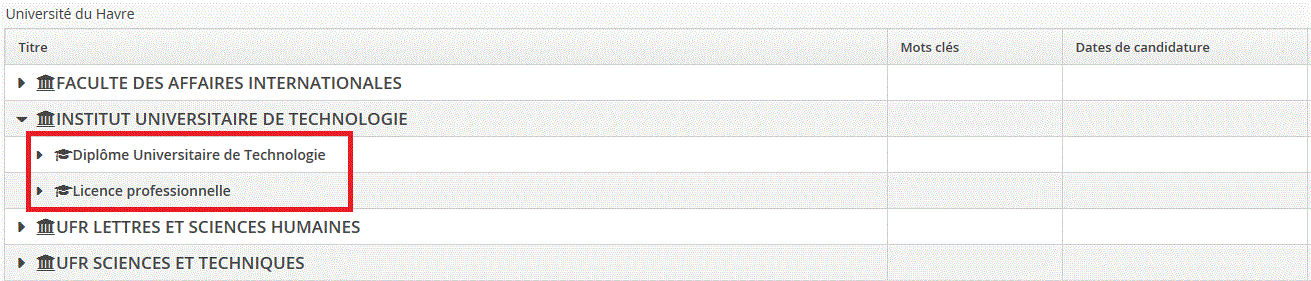 	Attention au format de vos documents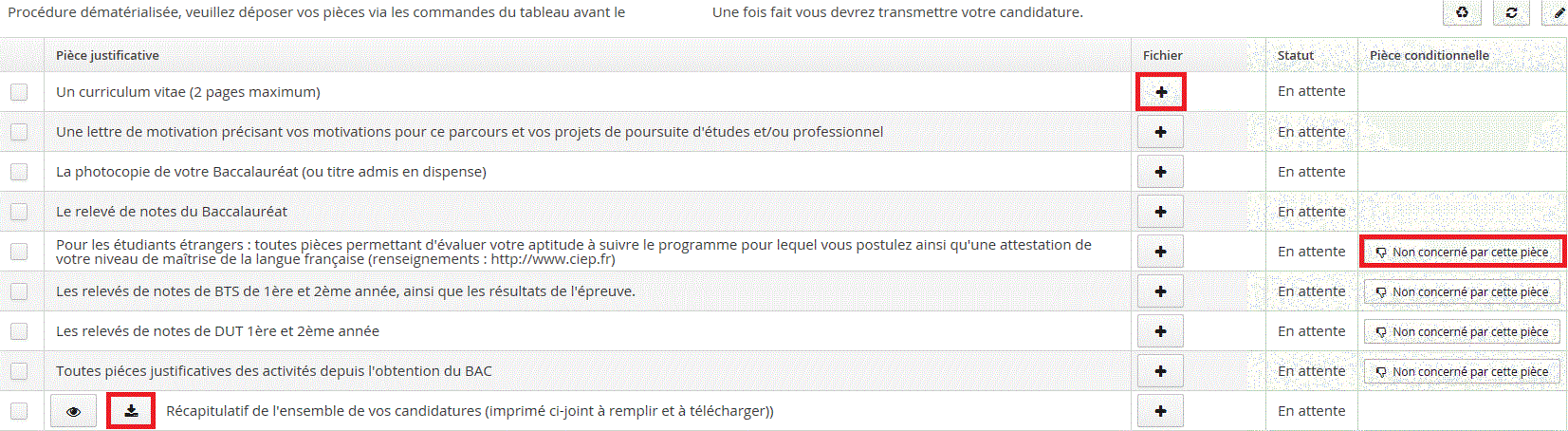 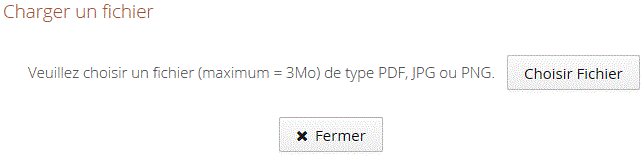 Si votre document contient plusieurs pages,vous devrez les assembler en un seul et même fichier puis le charger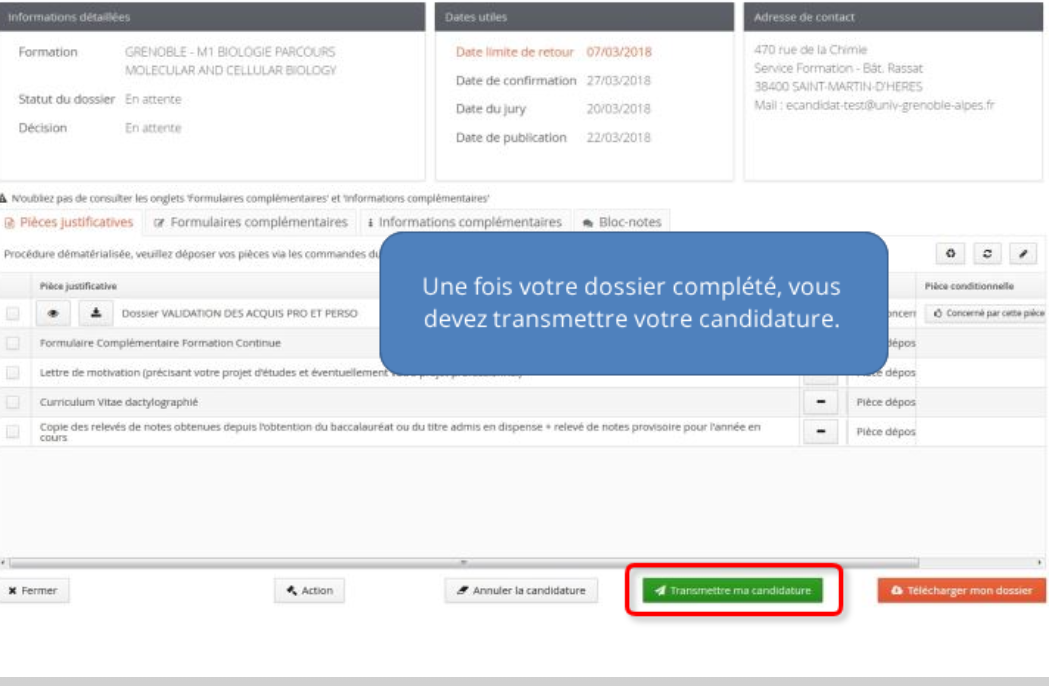 Si vous ne transmettez pas votre candidature votre dossier ne sera pas étudié3) CONFIRMATION D’UNE CANDIDATURESi le jury retient votre candidature, vous recevrez un mail vous informant que votre candidature a été retenue.Vous devrez cependant confirmer celle-ci ou vous désister : Retourner sur la rubrique « CANDIDATURE »Ouvrir la formation pour laquelle votre candidature est retenue 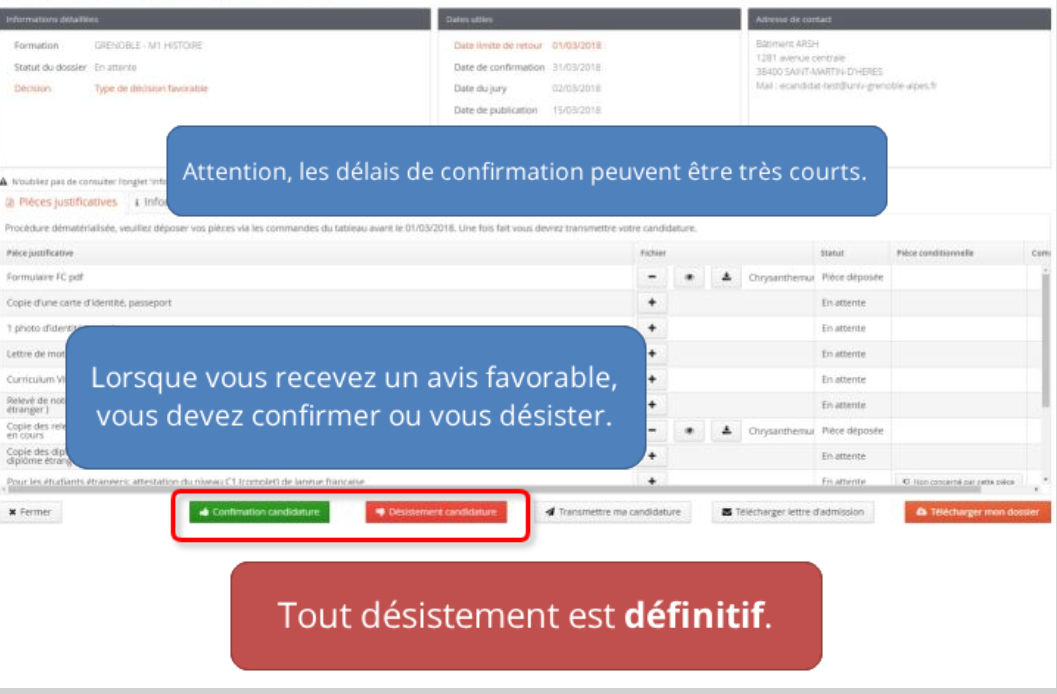 TOUTE CANDIDATURE NON CONFIRMÉE DANS LES DÉLAIS IMPARTIS SERA ANNULÉE AUTOMATIQUEMENTAprès confirmation de votre candidature vous pourrez, dès juillet 2022, procéder à votre inscription administrative			Procédure d’inscription :https://www-iut.univ-lehavre.fr/